                   OBČINA DOL PRI LJUBLJANI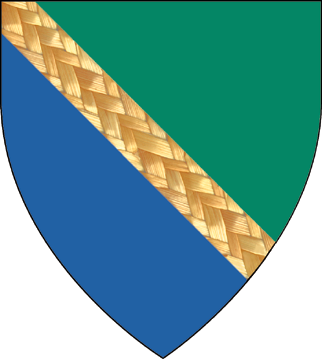                          Dol pri Ljubljani 1, 1262 Dol pri Ljubljani                            Telefon: 01/5303 240,   e-pošta: obcina@dol.siVLOGA ZA UVELJAVITEV ENKRATNE DENARNE POMOČI ZA NOVOROJENCASpodaj podpisan/-a _______________________________________________________________,                            (ime in priimek matere ali očeta)		                   EMŠO:_______________________________             (enotna matična številka vlagatelja)s stalnim bivališčem _______________________________________________________________,	(natančen poštni naslov)državljan/-ka Republike Slovenije, mati/oče novorojen-ca/-ke_______________________________________________________________________,	(ime in priimek novorojen-ca/-ke, datum in kraj rojstva)uveljavljam pravico do enkratne denarne pomoči za novorojen-ca/-ko po Odloku o enkratni denarni pomoči za novorojence v občini Dol pri Ljubljani.Denarna sredstva nakažite na osebni račun št.:______________________________________, odprt pri:_______________________, davčna številka:_________________________.		(naziv in naslov banke/hranilnice)				        (vlagatelj)K vlogi prilagam (obkrožite številko pred listino, ki jo prilagate):Potrdilo o državljanstvu (kopija osebnega dokumenta s sliko),Potrdilo o stalnem bivališču vlagatelja ,Potrdilo o stalnem bivališču novorojen-ca/-ke,Izpisek in rojstne matične knjige za novorojenca,Obojestransko kopijo bančne izkaznice vlagatelja,Potrdilo o davčni številki za novorojenca in vlagatelja.Če ste sami vpisali davčne številke, ne potrebujete podpisovati spodnjega pooblastila.Kontaktna številka in e-mail naslov  vlagatelja:_________________________________V/na _______________________, dne ___________________.Podpis vlagatelja/ice:____________________________POOBLASTILO VLAGATELJA: Za potrebe uveljavitve denarne pomoči za novorojence soglašam, da potrdilo o davčni številki vlagatelja in novorojenca, ki sta v postopku potrebni, pridobi upravni organ sam.                                                                         Podpis vlagatelj-a/-ice:_____________________DOGOVOR MED STARŠEMASpodaj podpisan/-a _____________________________________________________,                                                 (ime in priimek starša, ki ni naveden na prvi strani te vloge kot vlagatelj)rojen/-a  _________________________,                                               (datum rojstva)naslov stalnega bivališča ____________________________________________________,                                                                                   (točen poštni naslov)soglašam, da enkratno denarno pomoč za novorojen-ca/-ko _______________________________                                                                                                                   (ime in priimek otroka)uveljavlja mož/žena/partner_________________________________________________________.                                                                                  (ime in priimek vlagatelj-a/-ice)                                                                                         Podpis:_____________________________